Rockhampton North Special School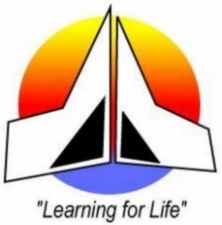 P&C Association Agenda and Minutes: 10 June 2022 at 9amAttendees: Myles Spreadborough, Trudy-Anne Horton, Alana Hudson, Dehlia Dawson, Andrew Daley, Jaimi Morphett, Kelly Mills & Nola Davey.Apologies: Karlah Thorne, Christine Huet, Amanda Stripp, Andrew Horton, Ewan FilmerItemWhoMinutesPresentMylesOpening and Welcome by ChairMylesMeeting commenced at 9:18am.ApologiesMylesChristine Huet & Ewan FilmerPrevious MinutesAlanaMinutes accepted by Alana Hudson, seconded by Andrew Daley.Treasurers ReportTrudyStill with DASS Accounting.Moved that the report is a true and accurate record by Trudy-Anne Horton, seconded by Myles Spreadborough.Principal’s ReportDehliaMoved that the report is a true and accurate record by Dehlia Dawson, seconded by Alana HUdson.BM’s ReportAlanaBOR update.Moved that the report is a true and accurate record by Alana Hudson, seconded by Jaimi Morphett.Fundraising CommitteeAndrewFundraising meeting 22.06.22 at 9am.Colour explosion (Thurs 01.09.22) and Father’s Day draw.Father’s tickets to be out by 08.08.22.Prizes (multi draw – major prize is gazebo) to be finalised for Father’s Day by 17.08.Christmas raffle tickets out 14.11.22.Pizza and pie fundraising – out Week 1 Term 3 and back by Week 3 Term 3.Second hand uniforms – Emily to put tab on facebook page. Donate uniforms to P&C.General BusinessSausage sizzle – for sports day (Term 3 – DATE CHANGE - Wed 17 Aug 2022 – photos on 18.08). Pre-order options for students. Arrange at next meeting for specifics.Sports raffle – provided by school (Rebel). Internal raffle due to Father’s Day being so close.Troy – Camp.Father’s Day raffle proceeds to go towards Seniors camp. P&C to make up shortfall for payments for 2022 Camp (eg. $50/100 cap for students in future years). Moved by Trudy-Anne Horton and seconded by Alana Hudson.Jolly Soles fundraiser through school. Organised by Jay. Needed 3 signatures, Trudy-Anne Horton and Alana Hudson signed off as Executives. Christine Huet signed off as a member, as Myles Spreadborough and Ewan Filmer could not come to school to sign.Section 14 (Accounting Manual) – allows us to contribute to an external body, because we don’t have a student body.P&C Shirts & BadgesOrder 15 shirts with “P&C Volunteer” & Badges for P&C executive team.Awaiting designs.2022 P&C events.Fathers’ Day (Catering Breakfast & Raffle - Thursday 01.09.22) & Christmas BBQ (07.12.22).Paying for Microsoft subscription for Trudy-Anne Horton. Moved by Trudy-Anne Horton and seconded by Alana Hudson.Next meeting: 5 August 2022 @ 9amClose MylesMeeting closed at 10:45am.